Опорный конспект для решения задания 17 ОГЭ по географииЗадание 17.  Формирование умений и навыков использования разнообразных географических знаний в повседневной жизни для объяснения и оценки явлений и процессов1 тип заданий: в каком пункте солнце раньше или позже поднимется над горизонтомРешение:                                                                      НУЖНА ТОЛЬКО ДОЛГОТА!2 тип заданий: продолжительность дня и ночи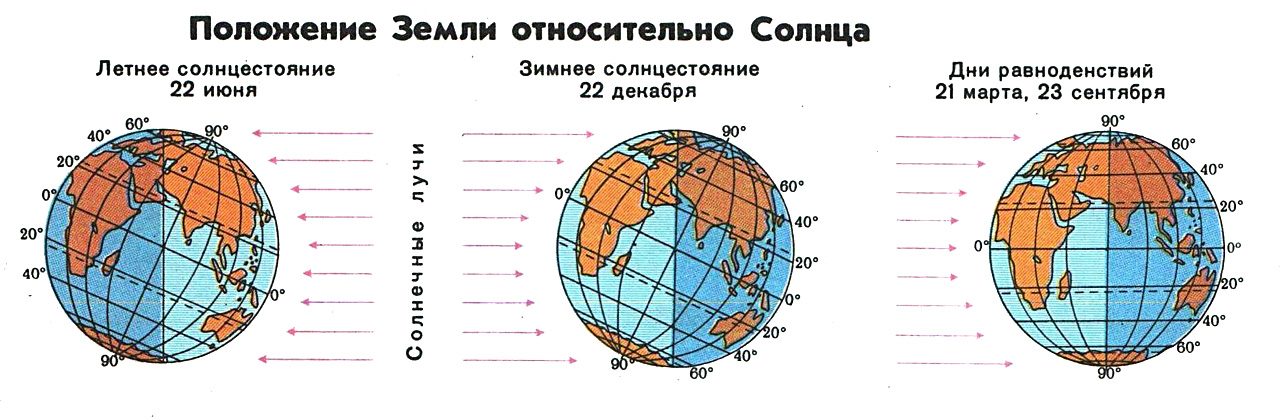 НУЖНА ТОЛЬКО ШИРОТА!                                                                                               В северном полушарии    летом к северу самый длинный день, к югу самый короткий              зимой к северу самый короткий день, к югу самый длинный                 Ответ -4                                                                                                                                 Ответ-13 тип заданий: солнце ниже или выше над горизонтом (угол падения солнечных лучей)НУЖНА ТОЛЬКО ШИРОТА!В каком из городов 23 сентября (день осеннего равноденствия) Солнце позже всего по московскому времени поднимется над горизонтом?1)  Астана 2) Октябрьский 3) Орск 4) КурскВ каком из перечисленных городов 21 марта Солнце позже всего по московскому времени поднимется над горизонтом?1)  Ижевск 2) Балахна 3) Псков 4) ИвановоРаньше всего Солнце поднимется над горизонтом в городе с большим значением долготы, то есть в самом восточном городеОтвет- 1Позже всего солнце поднимется в самом западном городе.Ответ-3В каком из перечисленных городов 22 июня продолжительность светового дня наибольшая? 1)  Волгоград 2) Тамбов 3) Нижний Новгород 4) ВологдаШкольники нашли в Интернете климатические данные пунктов, расположенных на разных широтах, но на одном меридиане — 28° в. д. Собранные школьниками данные представлены в следующей таблице.В каком из пунктов 22 декабря продолжительность светового дня будет наименьшей? 1)  Магла 2) Бахариа 3) Эль Одайа 4) ВэйВ каком из перечисленных городов 1 мая высота Солнца в полдень будет наименьшей? 1)  Архангельск 2) Вологда 3) Уфа 4) ВоронежОтвет-1В каком из перечисленных городов 1 января высота Солнца в полдень наименьшая? 1)  Воронеж 2) Вологда 3) Казань 4) КировОтвет- 121 июня максимальный угол падения солнечных лучей будет на Северном тропике 230 с.ш., а при движении от него на север и на юг он будет уменьшаться.22 декабря максимальный угол падения солнечных лучей будет на Южном тропике 230 ю.ш, а при движении от него на север и на юг он будет уменьшаться.23 сентября и 21 марта день будет равен ночи. В эти дни Солнце пересекает экватор 00 ш., поэтому именно на нем оно будет в зените, а при движении на север и на юг угол падения будет уменьшаться.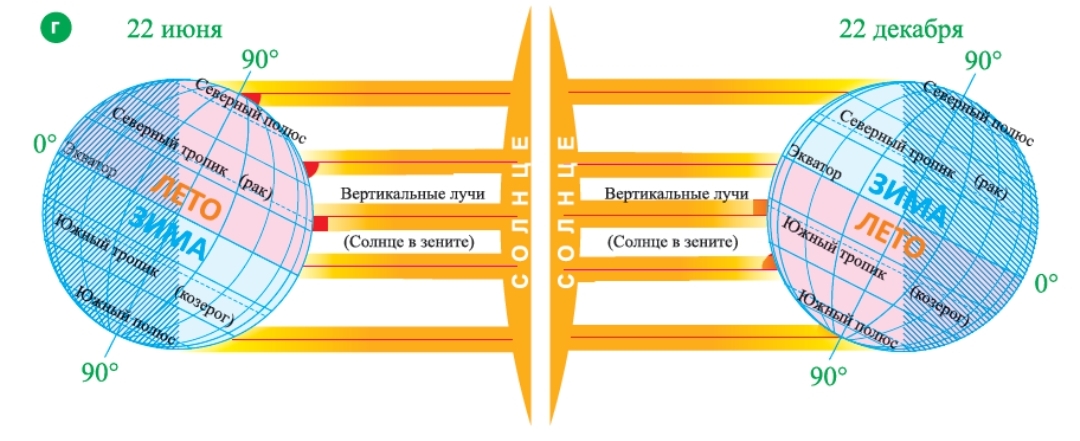 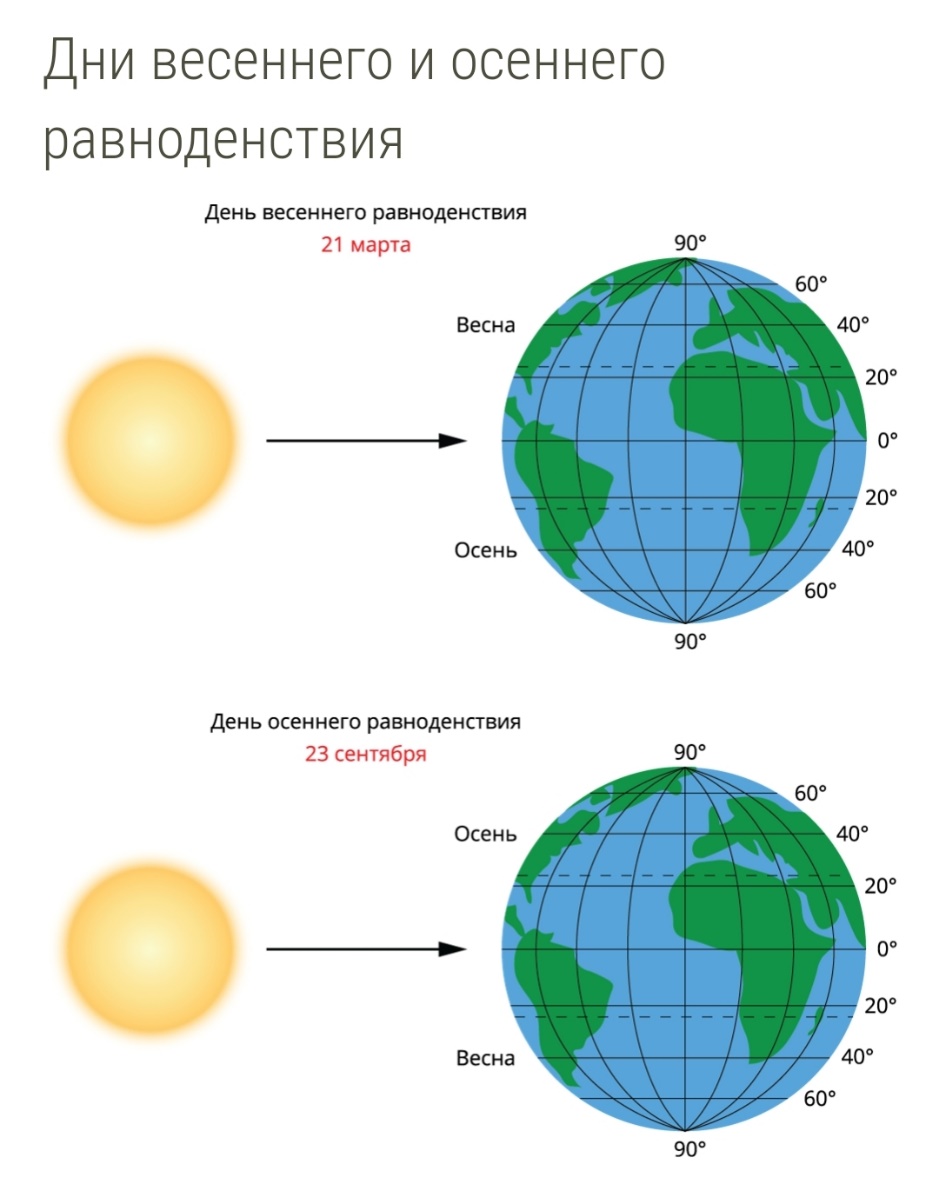 